महासम्बोधी धर्म सङ्घ गुरु तपस्वी बम्जन र प्रधानमन्त्रीबीच भेट कार्तिक ५, २०७१ (22.10.2014)  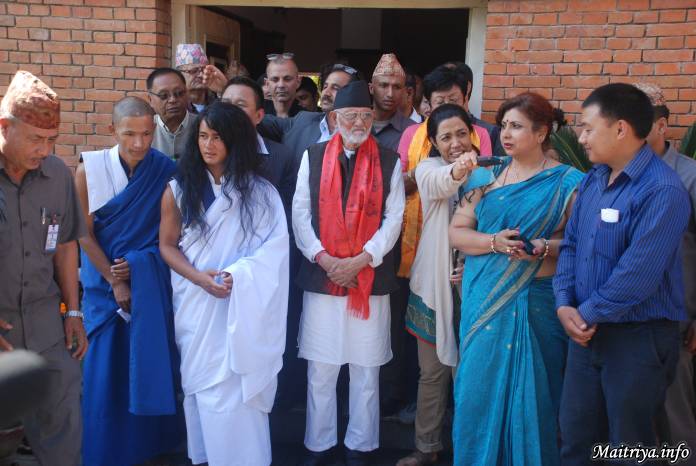  प्रधानमन्त्री निबास बालुवाटारमा भएको भेटमा उहाँहरूबीच देशमा शान्ति र अमनचयन कायम हुनुपर्ने, सर्वधर्मको विकास हुनुपर्ने, तोकिएको समयमै संविधान जारी हुनुपर्ने, देशमा आर्थिक विकास भई रोजगारीका लागि युवाको विदेश पलायन रोकिनुपर्नेलगायतमा छलफल भएको थियो ।भेटका क्रममा प्रधानमन्त्री कोइरालाले शान्ति, अमनचयन, सर्वधर्म विकास, संविधानलगायतको सुनिश्चितका लागि धर्मको माध्यमबाट सबैमा भावना जगाई दिन तपस्वी धर्म सङ्घ गुरुसँग कामना गर्नुभयो ।धर्म सङ्घ गुरु बम्जनले आफू सर्वधर्म मार्गबाट सम्पूर्ण जगत् प्राणीको कल्याण, मुक्ति र मोक्षका लागि अघिबढिरहेको बताउनु हुँदै नेपाललगायत विश्वमै शान्ति, अमनचयन र स्थायित्वको भावनासाथ धार्मिक यात्रामा रहेको बताउनुभयो ।धर्मगुरु बम्जनले छ वर्षसम्म तपस्या गरी ज्ञान प्राप्त गरेको स्थल बारा हलखोरियास्थित जङ्गललाई धार्मिक वन घोषणा गरी संरक्षण गर्न प्रधानमन्त्रीसँग निवेदन गर्नुभयो ।प्रधानमन्त्री कोइरालाले सम्बन्धित निकायसँग सल्लाह गरी सो वनलाई धार्मिक वन घोषणा तथा संरक्षण गर्ने आश्वासन दिनुभयो । धर्मगुरु बम्जनले बुधबार नै परराष्ट्र मन्त्रालय पुग्नुभई राहदानी लिनुभयो । उहाँले रामलाल बम्जनको नामबाट राहदानी लिनुभएको छ ।धर्मगुरु बम्जनलाई परराष्ट्र मन्त्रालय राहदानी विभागका महानिर्देशक लोकबहादुर थापाले राहादानी प्रदान गर्नुभएको थियो ।धर्मगरु बम्जन बुधबार नै बाराको हलखोरियास्थित तपस्यास्थल फर्किनु भएको छ । छ वर्षसम्म निराहार निर्जल तपस्या सकेपछि बोधिश्रवण धर्मसङ्घ गुरु रामलाल बम्जन हाल विश्व शान्तिमैत्री पूजाका साथै धर्मदेशनाका लागि विभिन्न क्षेत्रको भ्रमण गर्दै आउनुभएको छ । http://maitriya.info/ne/news/177/mhaasmbodhii-dhrm-snggh-guru-tpsvii-bmjn-r